HUBUNGAN PENDIDIKAN DAN PELATIHAN DENGANKINERJA PEGAWAI DI DINAS PERHUBUNGANKOTA SAMARINDADina HerlinaAbstrakPendidikan dan Pelatihan berkorelasi dengan kinerja pegawai. Dengan Pendidikan dan Pelatihan yang diberikan kepada pegawai maka dapat meningkatkan kinerja mereka sehinga pegawai mendapatkan pembelajaran yang dapat meningkatkan kompetensi, pengetahuan, keterampilan serta peningkatan sikap kerja dalam menjalankan tugas serta tanggung jawab mereka sebagai aparatur negara  yang  melayani masyarakat serta memegang  teguh  visi dan misi Dinas Perhubungan Kota Samarinda.Kata Kunci : Pendidikan dan Pelatihan dengan Kinerja Pegawai Negeri Sipil.PendahuluanLatar BelakangSumber daya manusia mempunyai peran utama dalam setiap kegiatan organisasi. Walaupun didukung dengan sarana dan prasarana serta sumber dana yang berlebihan, tetapi tanpa dukungan sumber daya manusia yang andal, kegiatan organisasi tidak akan terselesaikan dengan baik. Tuntutan organisasi untuk memperoleh, mengembangkan dan mempertahankan sumber daya manusia yang berkualitas semakin mendesak sesuai dengan dinamika lingkungan yang selalu berubah, Perubahan perlu mendapat dukungan pimpinan puncak sebagai langkah pertama yang penting untuk dilakukan dalam mencapai tujuan organisasi.Pengembangan sumber daya manusia mendukung tugas untuk mendayagunakan sumber daya manusia yang dimiliki oleh suatu lembaga secara optimal, sehingga sumber daya manusia dapat bekerja secara maksimal untuk bersama-sama mencapain tujuan sesuai visi dan misi organisasi.Dinas Perhubungan Kota Samarinda menangani masalah-masalah perhubungan baik di bidang perhubungan darat, perhubungan laut, perhubungan udara, teknik sarana dan prasarana. Adapun yang menjadi tugas dan tujuan dari Dinas Perhubungan Kota Samarinda adalah menyelenggarakan, membina, sekaligus melakukan pengawasan, pengaturan dan penetapan pedoman pengelolaan SAR Provinsi di bidang perhubungan darat, laut dan udara.Dalam melaksanakan tugasnya tersebut tentu harus memiliki sumber daya manusia yang berkualitas baik. Pengembangan dapat dilakukan berbagai cara yaitu salah satunya melalui Pendidikan dan Pelatihan (diklat). Mengikutsertakan pegawai negeri sipil tugas belajar untuk mengikuti kegiatan formal, non formal dan kegiatan-kegiatan lainya.Rumusan Masalah“Apakah ada Hubungan Pendidikan dan Pelatihan dengan Kinerja Pegawai Negeri Sipil Di Dinas Perhubungan Kota Samarinda?”Tujuan PenelitianUntuk mengetahui hubungan Pendidikan dan Pelatihan dengan Kinerja Pegawai Negeri Sipil di Dinas Perhubungan Kota Samarinda.Manfaat PenelitianSecara TeoritisMemberikan kontribusi bagi pengetahuan khususnya pengetahuan yang terkait dengan hubungan pendidikan dan pelatihan dengan kinerja pegawai atau aparatur Negara dalam menjalankan pemerintahan di suatu Dinas Perhubungan Kota Samarinda. Selain itu juga sebagai bahan informasi kepada semua pihak yang memerlukan baik sebagai laporan maupun sebagai sumber telaah yang lebih lanjut dalam bentuk penelitian ini diharapkan dapat memberikan pemikiran yang positif kearah pengembangan pengetahuanSecara PraktisSebagai sumbangan pemikiran dan informasi bagi pihak-pihak yang berkepentingan khusunya bagi yang tertarik dengan permasalahan yang sama.Kerangka Dasar TeoriManajemen Sumber Daya ManusiaManajemen sumber daya manusia merupakan bagian ilmu dari manajemen yang memfokuskan perhatiannya pada pengaturan sumber daya manusia dalam kegiatan organisasi. Menurut Simamora (2004:4) Manajemen sumber daya manusia merupakan aktivitas-aktivitas yang dilaksanakan agar sumber daya manusia didalam organisasi dapat digunakan secara efektif guna mencapai berbagai tujuan. Dari definisi para ahli, penulis menyimpulkan bahwa Manajemen Sumber Daya Manusia adalah suatu manajemen yang berhubungan dengan pengorganisasian, perencanaan, pengarahan, dan pengendalian terhadap berbagai macam fungsi pelaksanaan usaha untuk mengembangkan maupun memelihara serta mendayagunakan pegawai sedemikian rupa sehingga tujuan organisasi dapat tercapai dengan baik. Pengembangan Sumber Daya ManusiaMenurut Notoadmodjo (2003:5),Pengembangan sumber daya manusia adalah suatu upaya untuk mengembangkan kualitas atau kemampuan sumber daya manusia melalui proses perencanaan pendidikan, pelatihan dan pengelolaan tenaga atau pegawai untuk mencapai suatu hasil optimal. Sedangkan menurut Siagian (2005:165) bahwa setiap orang dapat mengembangkan kemampuannya sehingga potensi yang dimilikinya berubah menjadi kemampuan yang efektif.Dari beberapa pernyataan para ahli tersebut, penulis menyimpulkan bahwa guna memenuhi salah satu unsur manajemen, pengembangan sumber daya manusia salah satunya melalui pemberian pendidikan dan pelatihan.                       Pendidikan dan PelatihanPengertian Pendidikan dan pelatihan menurut Notoatmodjo (2003:28) adalah merupakan upaya untuk mengembangan sumber daya manusia, terutama mengembangkan kemampuan intelektual dan kepribadian manusia. Sedangkan menurut Nasution (2003:18) “Pendidikan suatu proses, teknik dan metode belajar mengajar dengan maksud mentrasfer suatu pengetahuan dari seseorang kepada orang lain sesuai standar yang telah ditetapkan sebelumnya”. Sedangkan “Pelatihan adalah suatu proses belajar mengajar dengan menggunakan teknik metode meningkatkan keterampilan dan kemampuan kerja seseorangBerdasarkan penjelasan dari berbagai pendapat para ahli yang telah penulis kemukakan di atas, penulis menyimpulkan bahwa pendidikan dan pelatihan adalah usaha untuk mengembangkan sumberdaya manusia serta meningkatkan kompetensi, pengetahuan pegawai sehingga sikap, prilaku dan etos kerja pegawai akan lebih baik agar dapat mencapai tujuan organisasi. Kemudian daripada itu, diselenggarakannya pendidikan dan pelatihan pegawai selain untuk menambah pengetahuan, keterampilan pegawai serta sikap kerja namun pula didasarkan atas analisis kebutuhan kerja. Jenis-Jenis Pendidikan dan PelatihanMengenai Diklat PNS juga telah dituangkan dalam PP No. 101 tahun 2000 tentang pendidikan dan pelatihan jabatan PNS. Jenis diklat yang pertama adalah pendidikan dan pelatihan prajabatan adalah merupakan syarat pengangkatan Calon Pegawai Negeri Sipil (CPNS) menjadi Pegawai Negeri Sipil (PNS) dengan tujuan agar dapat terampil melaksanakan tugas yang dipercayakan kepadanya. Diklat prajabatan terdiri dari :Diklat prajabatan golongan I, diklat bagi mereka yang akan diangkat untuk menjadi PNS golongan IDiklat prajabatan golongan II, diklat bagi mereka yang akan diangkat menjdai PNS golongan II,Diklat prajabatan golongan III, diklat untuk mereka yang akan diangkat menjadi PNS golngan III.Jenis diklat yang kedua, Pendidikan dan Pelatihan dalam jabatan adalah suatu pelatihan yang bertujuan untuk meningkatkan mutu, keahlian, kemampuan, dan keterampilan. Diklat dalam jabatan, yang selanjutnya disebut sebagai Pendidikan dan Pelatihan Kepemimpinan (Diklatpim) dilaksanakan sesuai dengan PP No. 101 Tahun 2000 tidak lagi merupakan kewajiban pejabat sebelum diangkat sebagai pejabat stuktural melainkan merupakan persyaratan kompetensi kepemimpinan aparatur pemerintahan yang sesuai dengan jenjang jabatan struktural, yang terdiri dari :Diklatpim Tingkat IV, diklat bagi mereka yang menduduki jabatan struktural Eselon IV;Diklatpim Tingkat III, diklat bagi mereka yang menduduki jaabatan struktural  Eselon III;Diklatpim Tingkat II, diklat bagi mereka yang menduduki jabatan struktural Eselon II; danDiklatpim Tingkat I. diklat bagi mereka yang menduduki jabatan struktural Eselon I.  Jenis diklat yang ketiga adalah Diklat Fungsional dilaksanakan untuk memenuhi persyaratan yang sesuai dengan jenis dan jenjang jabatan fungsional, yang ditetapkan oleh instansi Pembina jabatan fungsional bersangkutan.Jenis diklat yang keempat, Diklat Teknis dilaksanakan untuk memberikan keterampilan dan atau penguasaan pengetahuan teknis yang berhubungan secara langsung dengan pelaksanaan tugas pokok instansi yang bersangkutan dan pengetahuan yang berkenaan dengan bidang pelayanan teknis yang bersifat umum, administratif, dan manajemen yang keberadaannya menunjang pelaksanaan tugas pokok instansi yang bersangkutan.Tujuan Pendidikan dan PelatihanMenurut Notoatmodjo (2003:101), Tujuan pendidikan dan pelatihan pada hakikatnya adalah diselenggarakan untuk membekali, meningkatkan, dan mengembangkan kompetensi kerja guna meningkatkan kemampuan, produktivitas, dan kesejahteraan. tujuan pelatihan ini utamanya adalah meningkatkan efektifitas atau hasil kerja pegawai, atau dengan kata lain adalah untuk meningkatkan efektivitas dan efisiensi kerja tiap pegawai.Menurut Simamora (dalam Ambar Teguh, 2004:176)  beberapa tujuan Pelatihan adalah :Memperbaiki KinerjaMemutakhirkan keahlian para karyawan sejalan dengan kemajuan teknologiMengurangi waktu belajar karyawan baru supaya menjadi kompeten dalam pegawaiMembantu memecahkan persoalan operasionalMempersiapkan karyawan untuk promosiMemenuhi kebutuhan-kebutuhan pertumbuhan pribadi.Konsep KinerjaMenurut Menurut Mangkunegara (2005 : 9) kinerja adalah prestasi kerja atau hasil kerja (output) baik itu maupun kuantitas yang telah dicapai SDM persatuan periode waktu dalam melaksanakan tugas kerjanya sesuai dengan tanggung jawab yang diberikan kepadanya. Sedangkan menurut Menurut Simamora (2003:45) kinerja adalah ukuran keberhasilan organisasi dalam  mencapai misinya.Dari pendapat para ahli diatas, penulis menyimpulkan bahwa kinerja merupakan kombinasi dari kemampuan, usaha dan kesempatan yang dapat dinilai dari hasil kerjanya yang dieroleh selama periode waktu tertentu dan meliputi elemen-elemen seperti kuantitas dari hasil, kualitas dari hasil, kehadiran dan kemampuan bekerjasama. Tolak Ukur KinerjaUntuk mengetahui apakah karyawan mempunyai kinerja yang baik atau tidak, maka perlu dilakukan pengukuran terhadap kinerja. Menurut Sulistiyani (2003:228), ada lima hal yang dapat dijadikan indikator kinerja pegawai, antara lain :KualitasKuantitasKetepatan WaktuKehadiranDampak interpersonalSedangkan menurut Simamora (2004:353), ada lima tolak ukur atau dimensi dari kinerja yaitu :Kualitas / mutuKuantitas / jumlahKemampuanPenyelesaian pekerjaan / ketepatan waktuKerjasamaDalam penelitian ini indikator yang digunakan untuk mengukur kinerja pegawai adalah berdasarkan standar yang digunakan oleh suatu perusahaan/organisasi yaitu tentang kualitas atau mutu dari pekerjaan yang dihasilkan (ketelitian, keterampilan dan kebersihan pekerjaan), kemudian kuantitas atau jumlah waktu yang dibutuhkan untuk menyelesaikan pekerjaan, dan kemampuan atau pengukuran pegawai mampu tidaknya dalam mengerjakan setiap pekerjaan yang diberikan (membuat konsep, mengetik, mengoperasikan komputer). Indikator yang digunakan ini sesuai dengan teori-teori yang dikemukakan oleh Simamora.Definisi KonsepsionalPendidikan dan Pelatihan adalah proses kegiatan pembelajaran antara pengalaman untuk mengembangkan pola prilaku seseorang dalam bidang pengetahuan, keterampilan dan sikap untuk mencapai standar kerja yang diharapkan.Kinerja adalah kemampuan kerja yang ditunjukkan pegawai baik dari segi kualitas maupun kuantitas kerja dengan mengoptimalkan pegawai dalam menyelesaikan pekerjaan pada waktu tertentu sesuai dengan tanggung jawab yang diberikan kepadanya.Definisi OperasionalUntuk keperluan pengukuran variabel-variabel dan konsep-konsep yang masih abstrak sifatnya perlu dijabarkan secara nyata agar mendapat indikator nyata. Berikut penulis akan menentukan indikator – indikator yang di gunakan dan untuk menentukan gejala yang dihadapi dalam mengukur variabel-variabel sebagai berikut :Pendidikan dan Pelatihan (X) dalam penelitian ini diukur melalui indikator sebagai berikut :Diklat Pra JabatanDiklat dalam JabatanDiklat Fungsional Diklat TeknisKinerja pegawai (Y) dalam penelitian ini diukur melalui  indikator sebagai berikut :Kualitas / mutuKuantitas / jumlahKemampuanMetode PenelitianPenelitian dalam penulisan skripsi ini bertujuan untuk memecahkan masalah seperti yang telah dirumuskan sebelumnya dan untuk mengetahui apakah Pendidikan dan pelatihan berpengaruh terhadap kinerja pegawai negeri sipil di Dinas Perhubungan Kota Samarinda. Untuk itu diadakan analisa data dengan tujuan untuk menguji hipotesis yang telah dirumuskan sebelumnya.Populasi dan SampelDalam penelitian ini unit analisisnya adalah pegawai negeri sipil yang bekerja di Dinas Perhubungan Kota Samarinda saja yaitu berjumlah 113 orang, dimana terdiri dari 5 bidang kerja sebanyak 103 orang dan  2 UPTD yang berada di Dinas Perhubungan Kota Samarinda, yaitu UPTD Pengelolaan Parkir sebanyak 6 orang dan UPTD Pengelolaan Bandara berjumlah 4 orang, sesuai dengan kebutuhan serta tugas dan fungsi yang diperlukan Dinas Perhubungan Kota Samarinda.	Pada penelitian ini menggunakan teknik pengambilan sampling yaitu Probability Sampling yaitu Proportionate Stratified Random Sampling. Riduwan (2008:10) mengemukakan bahwa Proportionate Stratified Random Sampling ialah pengambilan sampel dari anggota populasi secara acak dan berstrata secara proporsional. Riduwan (2009:18) teknik pengambilan sampel (populasi sudah diketahui)  menggunakan rumus Taro Yamane : Keterangan :n	: Jumlah sampelN	: Jumlah Populasid²	: Presisi yang ditetapkan Riduwan (2008:25), pengambilan sampel bertingkat atau secara  proposional random sampling memakai rumus alokasi proposional sebagai berikut : Keterangan :n :  Jumlah sampel menurut stratum:  Jumlah sampel seluruhnya: Jumlah populasi menurut stratumN:  Jumlah populasi seluruhnyaJumlah populasi pada Dinas Perhubungan Kota Samarinda sebesar 113 orang pegawai yang terbagi dari 5 bidang kerja berjumlah 103 orang dan 10 orang terdiri dari UPTD Pengelolaan Parkir dan UPTD Pengelolaan Bandara. Dari rumus Taro Yamane diatas telah ditentukan populasinya sebesar 53 respondenMetode Pengumpulan DataMetode pengumpulan data pada penelitian ini menggunakan metode sebagai berikut :Library Research, yaitu penelitian kepustakaan dimana di dalam penelitian ini penulis mengumpulkan data dari literatur dan mempelajari buku-buku petunjuk teknis serta teori-teori yang dapat digunakan sebagai bahan penelitian skripsi ini.Field Work Research, yaitu penelitian langsung ke lapangan dengan cara :Observasi, yaitu mengadakan pengamatan secara langsung dilapangan untuk mengamati aspek-aspek yang ingin diteliti dan untuk mendapatkan data-data yang valid mengenai bagaimana pengawasan melekat serta kinerja pegawai pada Dinas Kependudukan dan Catatan Sipil Kota Samarinda.Wawancara, dimaksudkan sebagai upaya memperoleh informasi dari    narasumber yang diwawancarai. Wawancara dilakukan secara terbuka dan terfokus pada permasalahan yang diteliti saja.Kuisioner, adalah alat pengumpulan data secara tertulis yang dituangkan dalam bentuk pertanyaan yang ditujukan kepada responden yang dijadikan sampel.Alat Pengukur DataAlat pengukur data yang digunakan oleh penulis dalam penelitian ini adalah skala likert. Sebagaimana dijelaskan oleh Sugiyono (2011:107) bahwa skala likert digunakan untuk mengukur sikap, pendapat, dan presepsi seseorang atau kelompok orang tentang fenomena sosial. Dalam penelitian, fenomena sosial ini telah ditetapkan secara spesifik oleh peneliti, yang selanjutnya disebut sebagai variabel penelitian. Dengan skala likert, maka variabel yang akan diukur dijabarkan menjadi indicator variabel. Kemudian indicator variabel tersebut dijadikan sebagai titik tolak ukur untuk menyusun item-item instrument yang dapat berupa pertanyaan atau pernyataan.Mengenai kriteria atau skor menurut singarimbun (1995:110) masing-masing penelitian ada yang menggunakan jenjang 3 (1,2,3), jenjang 5 (1,2,3,4,5) dan jenjang 7 (1,2,3,4,5,6,7). Dalam penelitian ini penulis mengelompokkan jawaban responden dalam nilai skala 3 jenjang dengan masing-masing diberikan nilai yaitu: Bila responden menjawab (a), maka akan diberi nilai 3.Bila responden menjawab (b), maka akan diberi nilai 2.Bila responden menjawab (c), maka akan diberi nilai 1.Teknik Analisis DataUntuk data yang diperoleh dan untuk menguji hipotesis yang telah dikemukakan penulis mennggunakan teknik korelasi dari Spearman (dalam Siegel, 1994 : 256) dengan formulasi sebagai berikut :Sementara itu apabila terdapat jumlah angka yang sama, rumus yang dipergunakan adalah: Dimana : 
Untuk : Keterangan :    = Koefisien korelasi Rank order12  = Bilangan konstan  = Harga masing-masing subjek yang diperoleh dari pengurangan rangking y pada rangking x∑    = Sigma atau jumlahN    = Jumlah individu dalam sampelt     = Jumlah angka kembarT    = Faktor koreksi untuk angka sama∑= Penjumlahan∑=  Penjumlahandi2= Jumlah keseluruhan di2 dimana merupakan harga masing-masing subyek yang diperoleh dari selisih antara rangking X dan Y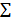 Hasil Penelitian dan PembahasanGambaran Umum Lokasi PenelitianLokasi Penelitian di Dinas Perhubungan Kota Samarinda yang beralamat di Jalan M.T. Hariyono Telp.0541-743595 SamarindaJumlah pegawai negeri sipil pada Dinas Perhubungan Kota Samarinda berjumlah 113 orang.Sejarah Singkat Dinas Perhubungan Kota SamarindaTerbentuknya Dinas Perhubungan Kota Samarinda mengalami beberapa tahap yang disebakan terjadinya pemekaran daerah, atau Otonomi Daerah. Pada tahun 1975 di bentuk intansi yang mengurusi bidang lalu lintas dan angkautan jalan yang disebut Dinas Lalu Lintas dan Angkutan Jalan atau disingkat DLLAJ.DLLAJ tersebut mempunyai wilayah kerja setingkat provinsi tersebut Kantor Inspeksi LLAJ Prov Kaltim dan untuk wilayah Kota Samarinda organisasi yang mengurusi bidang tersebut adalah DLLAJ Kota Madya Samarinda, dan berkantor dijalan Semeru belakang KPR lalu berpindah ke JL. Pandan Wangi Air hitam yang sekarang menjadi POM Bensin Air hitam.Pada tahun 1985 diubah menjadi Kantor DLLAJ Wilayah XII yang tugasnya meliputi Wilayah Kalimantan Timur. Dengan tidak diberlakukannya PP 38 tahun 1980 tentang Otonomi DLAAJ – pada jaman Sudomo / Menkopolkam, maka pada tahun 1992 Kantor LLAJ Kota Madya diserahkan menjadi urusan pemerintah Kota Madya Samarinda dan nama Dinas LLAJ yang bidang tugas-tugasnya meliputi wilayah Samarinda saja, sedangkan untuk Provinsi tetap meliputi wilayah antar Kota dalam Provinsi.Pada tahun 2000-an seiring dengan berjalannya waktu UU Otonomi Daerah Dinas Lalu Lintas dan Angkutan Jalan (DLLAJ) berubah menjadi Dinas Perhubungan Kota Samarinda yang lingkup kerjanya meliputi wilayah kota Samarinda dengan bidang tugas yang diperluas meliputi wilayah Kota Samarinda dengan bidang tugas diperluas meliputi bidang Darat, Sungai, dan Udara. Hasil PenelitianPenyajian DataDalam Penyajian Data berikut ini penulis akan mengemukakan indikator pendidikan dan pelatihan serta kinerja pegawai dalam penelitian ini. Adapun indikator dalam peindidikan dan pelatihan adalah diklat prajabatan, diklat dalam jabatan, diklat fungsional dan diklat teknis. Sedangkan indikator dalam kinerja pegawai adalah kualitas kerja, kuantitas kerja dan kemampuan pegawai di kantor Dinas Perhubungan Kota Samarinda.Analisis Data	Pada tahap analisis data ini adalah tahap dimana penulis akan menguraikan tentang analisis dan pengujian hipotesis serta penarikan kesimpulan. Kemudian data yang telah diperoleh akan dianalisis, dimana hasil analisis digunakan sebagai dasar untuk menguji hipotesis maupun untuk menarik kesimpulan.sehingga dapat diketahui apakah hipotesis tersebut dapat diterima atau ditolak. Analisis yang dipergunakan pada tahap ini adalah rank sperman(rs).	Adapun tahap atau langkah-langkah dalam menghitung hubungan antara pendidikan dan pelatihan (x) dengan kinerja pegawai negeri sipil (y) adalah sebagai berikut :Memberikan rengking nilai-nilai observasi pada variabel x dan y yang dimulai dari nilai tertinggi hingga terendah.Menetukan harga di untuk setiap subjek dengan mengurangi rangking variable x dan variabel y.Masing-masing harga dikuadratkan untuk memperoleh nilai di2 kemudian dijumlahkan.Untuk memperoleh ∑x2 dan ∑y2 yaitu dengan menjumlahkan dari beberapa rangking yang sama pada tiap-tiap variable dengan menggunakan rumus faktor korelasi (T) yaitu sebagai berikut :  T = Untuk mencari koefisien korelasi rank sperman menggunakan rumus yang berangka sama yaitu sebagai berikut :Setelah diperoleh rs empiris kemudian diakdakan pengujian hipotesis dengan membangdingkan harga  rs table pada tingkat signifikasi 0,05 untuk satu sisi. Apabila didapatkan harga rs empiris lebih besar atau sama dengan harga rs table untuk N=53, maka terdapat hubungan antara pendidikan dan pelatihan dengan kinerja pegawai negeri sipil di Dinas Perhubungan Kota Samarinda sehingga dapat diterima, dengan demikian pula sebaiknya.H0 : ρ = 0 ( tidak ada hubungan antara Pendidikan dan Pelatihan dengan Kinerja Pegawai Negeri Sipil )H1 : ρ = 1 (ada korelasi antara Pendidikan dan Pelatihan dengan Kinerja Pegawai Negeri Sipil )ρ = nilai korelasi (hubunga) dalam formulasi yang dihipotesiskan α = 0,05 atau 5% ( tingkat kesalahan )Pengujian HipotesisJadi  r = 0,396 artinya bahwa sesuai dengan pedoman untuk memberikan interpretasi yang dikemukakan oleh Riduwan berada pada interval 0,34 – 0,679 yang termasuk dalam kategori tingkat Korelasi yang sedang antara Pendidikan dan Pelatihan dengan Kinerja Pegawai Negeri Sipil di Dinas Perhubungan Kota Samarinda.Dengan kata lain, Nilai r hitung (0,396) > r tabel (0.2656), maka tolak H0, dan terima H1 Jadi, ada hubungan yang nyata antara Pendidikan dan Pelatihan dengan Kinerja Pegawai Negeri Sipil.Ho = r hitung < r tabel  	(Pendidikan dan Pelatihan  tidak  memiliki  hubungan  dengan Kinerja Pegawai Dinas Perhubungan Kota Samarinda)H1 = r hitung > r tabel      (Pendidikan dan Pelatihan memiliki hubungan dengan Kinerja Pegawai  Dinas Perhubungan Kota Samarinda)PembahasanBerikut ini penulis akan membahas hasil penelitian terhadap pembuktian hipotesis antara pendidikan dan pelatihan (x) dengan kinerja pegawai negeri sipil (y) di Dinas Perhubungan Kota Samarinda.Dari hasil penyajian data menunjukan bahwa pola pendidikan dan pelatihan di Dinas Perhubungan Kota Samarinda menunjukkan cukup/sedang yaitu pada indikator diklat pra jabatan, diklat dalam jabatan (diklat PIM), diklat fungsional dan diklat teknis. Begitu pula untuk variable kinerja dengan indikator kualitas, kuantitas, dan kemampuan. Adapun hasil dari jawaban responden dianalisis menggunakan analisis korelasi Rank spearman (rs).Dari hasil analisis korelasi mendapatkan hasil r = 0,396 artinya bahwa sesuai dengan pedoman untuk memberikan interpretasi yang dikemukakan oleh Riduwan berada pada interval 0,34 – 0,679 yang termasuk dalam kategori tingkat Hubungan yang Sedang antara Pendidikan dan Pelatihan dengan Kinerja Pegawai di Dinas Perhubungan Kota Samarinda.Dengan kata lain, Nilai r hitung (0,569) > r table (0,2656), maka tolak H0, dan terima H1 Jadi, terdapat Hubungan antara Pendidikan dan Pelatihan dengan Kinerja pegawai.Adanya hubungan pendidikan dan pelatihan dengan kinerja pegawai secara rasional dapat diterima. Hal ini diketahui berdasarkan hasil perhitungan yang didapat serta diperkuat dengan adanya teori yang menyatakan bahwa Pendidikan dan Pelatihan berpengaruh terhadap Kinerja Pegawai yang dinyatakan oleh Kusdiyah (2008:117), Pendidikan dan pelatihan adalah unsur sentral dalam pengembangan karyawan. Pelatihan dalam bentuk yang kompleks diberikan untuk membantu karyawan mempelajari keterampilan yang akan meningkatkan kinerja mereka dimana akan membantu perusahaan atau organisasi mencapai sasarannya. Sementara kegiatan Pendidikan diberikan untuk memperoleh pengetahuan dan mengembangkan kapasitas mereka dan bekerja dengan lebih baik di masa datang serta menurut Simamora (dalam Ambar Teguh, 2004:176)  beberapa tujuan Pelatihan adalah Memperbaiki Kinerja.Berdasarkan analisis tersebut, maka hipotesis yang  penulis ajukan yaitu terdapat hubungan antara variable Pendidikan dan Pelatihan (X) dengan variabel Kinerja  (Y) di Dinas Perhubungan Kota Samarinda dapat diterima serta terbukti kebenarannya.PenutupKesimpulanSetelah penulis melakukan penelitian di lapangan dan menganalisa data-data hasil penelitian, maka penulis dapat menarik kesimpulan yaitu sebagai berikut :Pemberian pendidikan dan pelatihan pada pegawai Kantor Dinas Perhubungan Kota Samarinda, jawaban terbanyak adalah cukup atau sedang. Dapat dilihat dari skor rata-rata dan jumlah skor keseluruhan variabel pendidikan dan pendidikan yang menunjukan kategori sedang. Indikator Diklat Prajabatan dari jawaban terbanyak pegawai menjawab cukup/sedang. Pada indikator Diklat Dalam Jabatan (Diklat kepemimpinan/Pim) jawaban terbanyak pegawai menjawab cukup/sedang, dari indikatror Diklat Fungsional jawaban terbanyak cukup/sedang dan sama halnya pada indikator Diklat Teknis jawaban terbanyak yaitu cukup/sedang atau. Pada indikator diklat teknis ini masih dalam katagori rendah dengan indikasi gejala belum semua pegawai memperoleh pendidikan dan pelatihan dan dalam hal ini merupakan faktor penghambat optimalisasi kinerja pegawai.Kinerja Pegawai di Dinas Perhubungan Kota Samarinda jawaban terbanyak adalah menengah atau cukup. Dapat dilihat dari skor rata-rata dan jumlah skor keseluruhan variabel kinerja yang menunjukan dalam kategori sedang. Indikator kualitas masuk dalam kategori sedang. Indikator kuantitas dan indikator kemampuan juga termasuk dalam kategori sedang atau cukup. Dengan indikasi gejala belum sepenuhnya optimal dalam kinerja pegawai.Pendidikan dan pelatihan yang telah diberikan pada pegawai terdapat hubungan yang positif dengan kinerja pegawai di Dinas Perhubungan Kota Samarinda, dengan harga  empiris (hasil hitung) lebih besar jika dibandingkan dengan  teoritis ( tabel). Jadi dapat dikatakan bahwa “Dari berbagai jenis pendidikan dan pelatihan yang pernah diikuti pegawai, konotasinya dapat memberikan kontribusi atau sumbangsi yang baik untuk meningkatkan pengetahuan,keterampilan dan wawasan pegawai dalam menghadapi jenis pekerjaan dan mampu mengoptimalkan kinerja pegawai pada Dinas Pehubungan Kota Samarinda”. Dengan demikian hipotesis yang diajukan, yaitu hipotesis nol () ditolak dan menerima hipotesis satu () sebagai hipotesis tandingannya, atau menerima hipotesis yang diajukan adalah benar dan didukung oleh data.Saran Berdasarkan hasil penelitian yang dilakukan maka penulis dapat menyampaikan saran-saran yang mungkin berguna demi untuk lebih meningkatkan kinerja pegawai pada Dinas Perhubungan Kota Samarinda yaitu sebagai berikut :Agar meningkatkan kinerja pegawai di Dinas Perhubungan Kota Samarinda, maka pengembangan sumber daya manusia melalui Pendidikan dan latihan yang berupa kursus, penataran, serta tugas belajar harus lebih ditingkatkan lagi karena dapat menambah pengetahuan, wawasan dan keterampilan pegawai.Selain pendidikan dan pelatihan, pengembangan sumber daya manusia lainnya yang dapat meningkatkan kinerja pegawai tersebut dapat melalui pemberian insentif pegawai, pemberian motivasi kerja dari atasan ke bawahan, menciptakan komunikasi yang efektif antara atasan dan pegawai, pemberian penghargaan bagi pegawai yang berprestasi serta pemberian fasilitas dan kondisi kerja yang aman.Bagi pegawai yang telah mengikuti pendidikan dan pelatihan, oleh atasan  dilakukan evaluasi atau monitoring terhadap pegawai tersebut terkait hasil dari pendidikan dan latihan  yang telah mereka ikuti agar kemampuan pegawai dapat terukur serta memberikan promosi kerja kepada pegawai tersebut sehingga kinerja mereka akan lebih baik.Daftar PustakaAmstrong, Michael. 2004. Performance Management. Yogyakarta, Tugu W.Fathoni, Abdurrahman. 2006. Manajemen Sumber Daya Manusia. Jakarta, Rineka Cipta.Husani, Usman dan Purnomo Setiady Akbar. 2004. Metodologi Penelitian Sosial. Jakarta, Bumi Aksara.Keban, T. Yarimias. 2004. Enam Dimensi Strategi Administrasi Publik Konsep, Teori dan Isu. Yogyakarta, Gaya Media.Moekijat. 1991. Latihan dan Pengembangan Sumber Daya Manusia. Bandung, Mandar Maju._______. 2003. Evaluasi Pelatihan. Bandung, Mandar Maju.Mangkunegara, Anwar Prabu. 2003. Perencanaan dan Pengembangan Sumber Daya Manusia. Bandung, Reflika Diatama._______, Anwar Prabu. 2005. Evaluasi Kinerja SDM. Bandung, Refika Aditama.Nasution, Mulia. 2003. Manajemen Personalia. Jakarta, Djambatan.Prasetyo, Bambang dan Lina Miftahul Jannah. 2007. Metode Penelitian Kuantitatif. Jakarta, PT. Raja Grafindo PersadaRanupandoyo dan Husnan. 1983. Manajemen Personalia. Yogyakarta, BPFE.Riduwan. 2006. Perumusan dan Data dalam Aplikasi Statistik Bandung, Alfabeta._______. 2008. Dasar-Dasar Statistik. Bandung, Alfabeta._______. 2012. Dasar-Dasar Statistik. Bandung, Alfabeta.Sastradipoera, Komaruddin. 2002. Manajemen Sumber Daya Manusia (Suatu Pendekatan Fungsi Operatif). Bandung, Kappa-Sigma.Sedarmayanti. 2001. Manajemen Sumber Daya Manusia dan Produktivitas Kerja. Bandung, CV. Mandar Jaya.Shandily, Hasan. 1993. Sosiologi untuk Masyarakat Indonesia. Jakarta, Rineka Cipta.Siagian, P. Sondang. 2005. Manajemen Sumber Daya Manusia. Jakarta, Bumi Aksara.Simamora, Henry. 2004. Manajemen Sumber Daya Manusia. Yogyakarta, Sekolah Tinggi Ilmu Ekonomi YKPN.Singarimbun, Masri dan Sofyan Effendi. 2006. Metode Penelitian Kuantitatif. Jakarta, Raja Grafindo Persada.Soekidjo, Notoatmodjo. 2003. Pengembangan Sumber Daya Manusia. Jakarta, Rineka Cipta.Sugiyono. 2009. Metodologi Penelitian Administrasi. Bandung, Alfabeta.Sulistyani, Ambar Teguh & Rosidah. 2004. Manajemen Sumber Daya Manusia (Teori dan Konsep, teori dan Pengembangan dalam Konteks Organisasi Publik). Yogyakarta, Graha Ilmu.Thoha, Miftah. 2005. Manajemen Kepegawaian Sipil di Indonesia. Jakarta, Kencana.Tika, Prabundu. 2006. Budaya Organisasi dan Peningkatan Kinerja Perusahaan. Jakarta, Sinar Grafika.Wibowo. 2008. Manajemen Kinerja. Jakarta : Radja Grafindo Persada.Wursanto. 2004. Manajemen Prilaku.Bandung, Citra Aditya BaktiYuniarsih dan Suwatno. 2008. Manajemen Sumber Daya Manusia teori Aplikasi dan Penelitian. Bandung, Alfabeta.eJournal llmu Administrasi Negara,  2014, 4 (2): 1059-1073
ISSN 0000-0000, ejournal.an.fisip-unmul.org
© Copyright  2014